   UNITED UNITARIAN UNIVERSALIST CONGREGATION Gathering Music     					  Alex Chilsen	     Here’s That Rainy Day, Jimmy Van Heusen and Johnny Burke		             	 Welcome and Announcements                                   Meg Whaley          Prelude        Deux Arabesque No.1, Debussy	              Alex ChilsenCall to Worship                                                            Meg Whaley   Chalice Lighting  (In Unison)“May this flame kindle within us the warmth of compassion, the glow of love, the fire of commitment, and the light of truth. Here together we scatter and nurture the seeds of spirit, service and community.”*Greeting One Another*Hymn           		#354 We Laugh We CryA Story for All Ages 					     *Sending Forth the Children  #414 As We Leave This Friendly Place(Children leave for religious education as the congregation sings)As we leave this friendly place, love give light to every face,may the kindness which we learn light our hearts till we returnJoys and SorrowsWe invite you to share with those gathered the personal joys or sorrows of your life. Following the sharing, please join in our sung response:Walking, walking with you, walking with you is our prayer.Meditation and Prayer*Hymn      #1003 Where Do We Come From?Message          Zen is Curiosity                         Rev. Erich MoraineSharing of the Offering 				  Alex Chilsen    	Alice In Wonderland, Sammy Fain and Bob Hilliard*Hymn     #38 Morning Has Broken*Closing Words                                                           Meg Whaley			    	                                                    Postlude      On The Road To Find Out, Cat Stevens        Alex Chilsen                                                        Extinguishing the Flame     	                                               *Please rise in body or spirit.	Welcome visitors and friends! Please join us for fellowship downstairs after today’s service.Welcome to United Unitarian Universalist Congregation in Waukesha. This church was founded in 1877 as part of a faith that holds to no creed, but believes that love goes beyond belief. All people are welcome here, whoever you are and wherever you are in your journey. May you find here hope, joy, wisdom, and grace.OUR MISSION: We scatter and nurture seeds of spirit, service, and community.OUR VISION: We envision a large progressive religious community growing in spirit and in service. OUR COVENANT TOGETHER:As a congregation,We encourage children,Preserve the environment,Nurture spiritual enrichment,Embrace authentic relationships,And serve each other and the larger community.UNITED UNITARIAN UNIVERSALIST CONGREGATION506 N. Washington AvenueWaukesha, WI 53188(262) 544 – 1050http://www.uniteduuc.orgQuestions? Want to learn more? We hope you’ll be in touch!Rev. David Kraemer, Minister: minister@uniteduuc.orgAlex Chilsen, Director of MusicPatty Vanderpoel, Office Administrator: uniteduuc@gmail.com Church Board: board@uniteduuc.org Religious education, childcare and large print hymnals are available during this morning’s worship. Restrooms and water fountains are located through both sets of sanctuary doors. Special thanks to all those who helped with the service today: Meg Whaley, Alex Chilsen, Gilles and Sarah Fouquart, Lisa Rosenthal and Erika Winkler.United Unitarian Universalist Congregation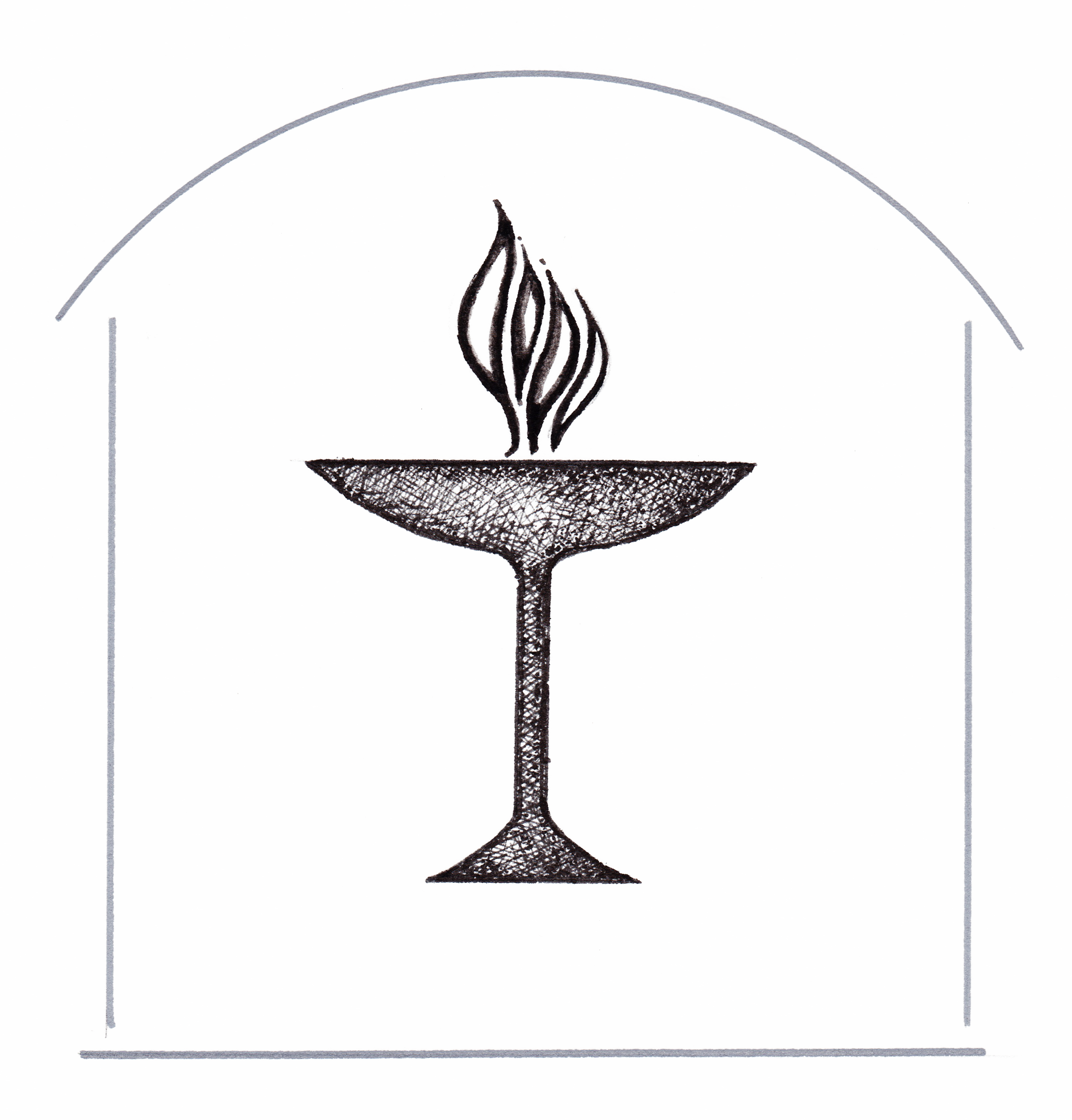  Zen is CuriosityRev. Erich MoraineMay 26, 2019All Are Welcome Here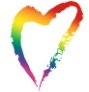 Announcements and Upcoming EventsCHILDCARE WORKERS NEEDED: We are looking for people to work in our childcare during Sunday services. Please contact Patty Vanderpoel in the office at uniteduuc@gmail.com if you or someone you know is interested. BLOOD DRIVE: United is hosting a blood drive from 3-7pm on June 6. Please see Ellen Poplawski to make an appointment.GARDENERS NEEDED: Please see Susan Bergmann if you interested in caring for our flower beds this summer. We need weekly weeding and watering. There is also a signup sheet by the coat area.ANNUAL CONGREGATIONAL MEETING: Please plan to attend the Annual Congregational meeting following service, Sunday, June 9. Proxy voting forms are available by the front foyer coat area.ANNUAL MEETING REPORTS: A reminder to committee chairs, please have all reports to the office no later than June 1.COFFEE AND GREETER SCHEDULE: Please contact Patty Vanderpoel in the office at uniteduuc@gmail.com to inform her of any days you are unavailable to greet before service and host coffee hour after service. The schedule will be completed early June and printed and distributed. COMING UP THIS WEEK:May 28, 7pm – Mindful MeditationMay 29, 9:30am – Threads UnitedNext Sunday’s serviceRev. Tony LarsenJune 2, 2019Announcements and Upcoming EventsCHILDCARE WORKERS NEEDED: We are looking for people to work in our childcare during Sunday services. Please contact Patty Vanderpoel in the office at uniteduuc@gmail.com if you or someone you know is interested. BLOOD DRIVE: United is hosting a blood drive from 3-7pm on June 6. Please see Ellen Poplawski to make an appointment.GARDENERS NEEDED: Please see Susan Bergmann if you interested in caring for our flower beds this summer. We need weekly weeding and watering. There is also a signup sheet by the coat area.ANNUAL CONGREGATIONAL MEETING: Please plan to attend the Annual Congregational meeting following service, Sunday, June 9. Proxy voting forms are available by the front foyer coat area.ANNUAL MEETING REPORTS: A reminder to committee chairs, please have all reports to the office no later than June 1.COFFEE AND GREETER SCHEDULE: Please contact Patty Vanderpoel in the office at uniteduuc@gmail.com to inform her of any days you are unavailable to greet before service and host coffee hour after service. The schedule will be completed early June and printed and distributed. COMING UP THIS WEEK:May 28, 7pm – Mindful MeditationMay 29, 9:30am – Threads UnitedNext Sunday’s serviceRev. Tony LarsenJune 2, 2019